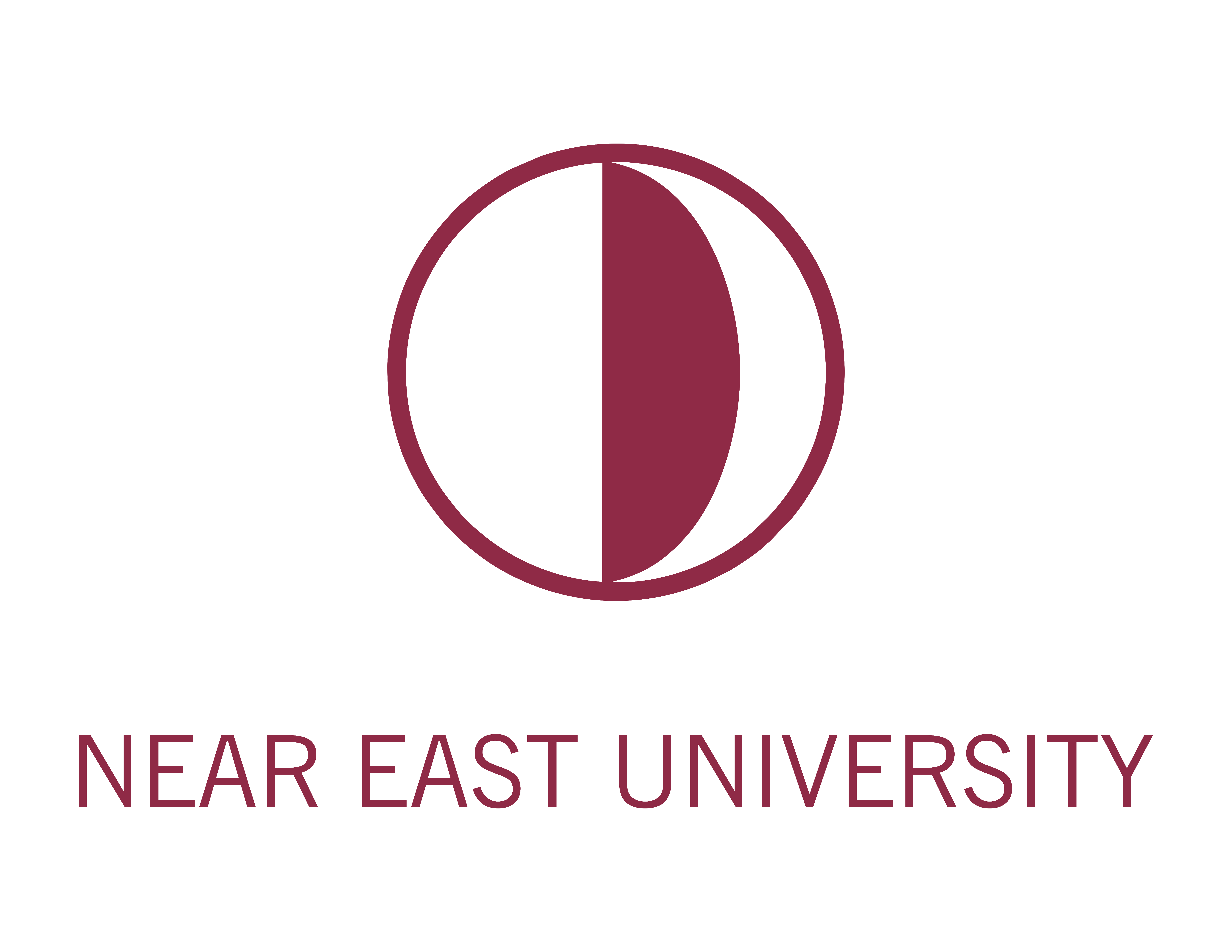 NicosiaNEU Campus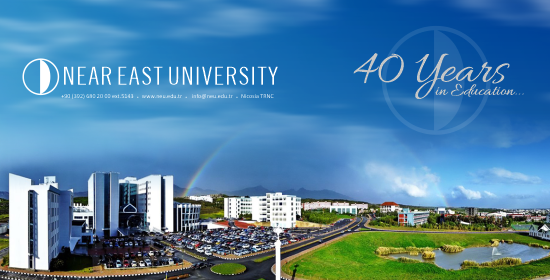 General InformationApplication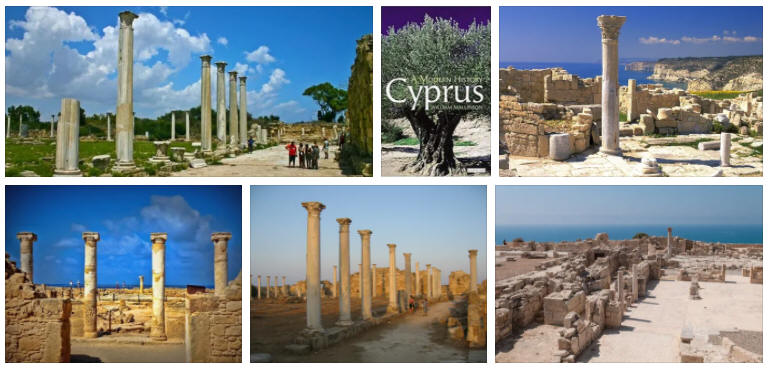 Location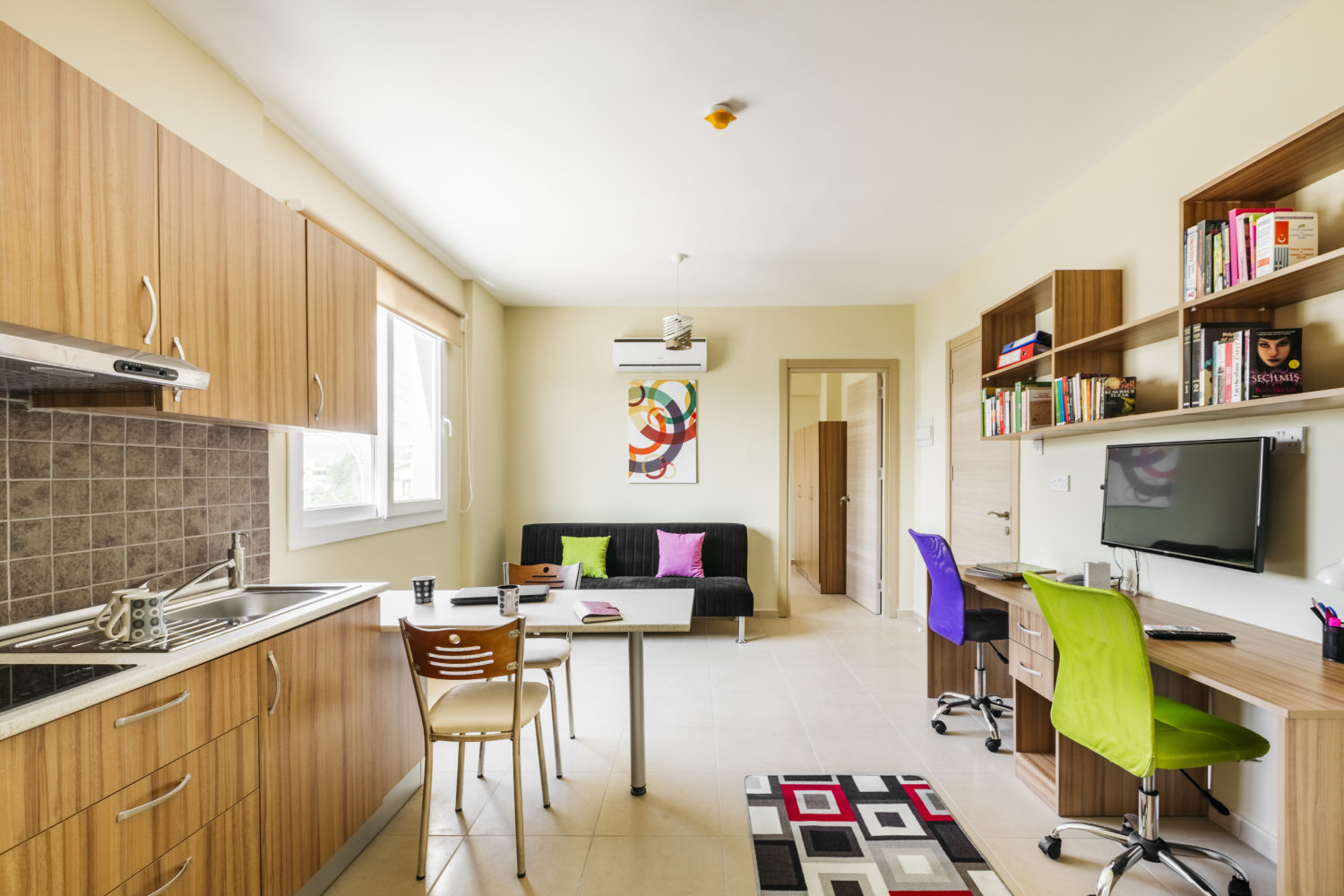 AccommodationExpenses & BudgetingAdditional InformationSocial Media and Videoshttps://www.visitncy.com/University NameNear East University (NEU)Websitehttps://neu.edu.tr/?lang=en AddressNear East BoulevardZIP: 99138Nicosia / TRNCMersin 10 - TurkeyContact PersonAsst. Prof Rana Serdaroğlu TezelInternational Marketing Communication Manager/ International Office Program Coordinator / Lecturer, Faculty of Economics and Administrative SciencesReşat ŞabanInternational Development and Accreditation Coordinatorinternational@neu.edu.tr Academic CalendarDetails on the 2021/2022 calendarhttps://neu.edu.tr/academic-calendar/?lang=en Semester DatesFall 2021: From September to JanuarySpring 2022: From February to JuneLanguage of InstructionLanguage of instructions are English and Turkish except for the programs designed specially in ArabicCredit systemSemester Credit HoursDeadlinesFall 2021Spring 2022Nomination ApplicationBetween August 1st and October 8th           Between November 6th and March 4th Documents requiredApplication FormOriginal copy of the DiplomaA photocopy of the passport.For the transfer students copy of academic transcript and course descriptionsCopy of English language qualification –if takenApplication FormOriginal copy of the DiplomaA photocopy of the passport.For the transfer students copy of academic transcript and course descriptionsCopy of English language qualification –if takenHow to obtain application materialsUndergraduate: https://aday.neu.edu.tr/undergraduate-applications/undergraduate-application-form/?lang=en  Postgraduate: https://aday.neu.edu.tr/postgraduate-applications-for-masters-and-phd-programs/graduate-application-form/?lang=en  Or contact us at info@neu.edu.tr Undergraduate: https://aday.neu.edu.tr/undergraduate-applications/undergraduate-application-form/?lang=en  Postgraduate: https://aday.neu.edu.tr/postgraduate-applications-for-masters-and-phd-programs/graduate-application-form/?lang=en  Or contact us at info@neu.edu.tr Suggested length of Study for ExchangeOne semester or one academic yearOne semester or one academic yearMinimum GPA Requirement(4.0 scale)The home institution will select students eligible for the exchange program based on their GPA.The home institution will select students eligible for the exchange program based on their GPA.Procedure of applying for student visa & OTHERVisa applications should be done either to TRNC Representative Office (https://mfa.gov.ct.tr/  ) or to Turkish Embassy / Consulate (http://www.mfa.gov.tr ) in your country. Following steps are required for the visa application:o	Acceptance Lettero	Tuition fee paymento	Registrar’s Office letter to be sent to the Turkish / TRNC Embassy in your country.More on residency can be found in the ‘Additional Information’ section below.Visa applications should be done either to TRNC Representative Office (https://mfa.gov.ct.tr/  ) or to Turkish Embassy / Consulate (http://www.mfa.gov.tr ) in your country. Following steps are required for the visa application:o	Acceptance Lettero	Tuition fee paymento	Registrar’s Office letter to be sent to the Turkish / TRNC Embassy in your country.More on residency can be found in the ‘Additional Information’ section below.Located in the centre of the ancient world and cradle of western civilization, our towns each showcase individual unique features that appeal to all group of visitors to the island.Strategically poised at the crossroads of commercial and religious traffic between three continents, North Cyprus has hosted several civilisations over the centuries, each which have accumulated into a rich heritage throughout, all whilst maintaining its unspoilt natural beauty. Take a look for yourself… https://www.visitncy.com/ On-CampusNEU provide various options for on-Campus accommodation subject to availability.Residency services:Providing furnished rooms with electronic appliances Cleaning and maintenance servicesInternet, Water, and electricity within the roomsStudy HallSecurityGym Shuttle buses between the city and the universityMore information is available on: https://aday.neu.edu.tr/accommodation/?lang=en FoodAverage cost of grocery items and beverages costs around 85 €/ weekTransportationNEU offers free of charge shuttle buses between the city and the universityVisa cost / ID / ResidencyCost of Visa depends on the country of origin. Residency permit process costs around 80 €HousingStudents may browse through accommodation options for affordable rent via https://www.hangiev.com/home  and  https://www.101evler.com/en OtherEstimated average living expenses for international students are 300-500 € per month.Residency PermitA Student Residency Permit is required to remain in the country for the full duration of the study period. Upon completion of the official registration at the International Student Office Registration Unit, the residency procedure will include:Status of the Students to be shared with the Ministry of Interior, Department of Immigration Office via Online Portal by the University.Registration of the Student to the Online Portal with personal details.Payment for the Residency Permit over Online PortalPerforming a medical health check in accordance with the instructions provided by the Department of Immigration.Upon completion of the procedures, Students are offered Digital Residency Permit.Food ServicesNEU Students are offered economic meal packages available on: https://aday.neu.edu.tr/accommodation/meal-prices/?lang=en  Students have the possibility to dine in various cafes& restaurants available on campus: https://neu.edu.tr/campus-life/canteen-restaurant-and-cafeteria/?lang=en Campus LifeNEU provides countless possibilities for its students including but not limited to Sports Tower, Indoor Olympic Swimming Pool, Sports Centres, Laundry Service, Book Store, Market, Stationary Shops, etc.More detail on campus life available via: https://neu.edu.tr/campus-life/?lang=en Health InsuranceStudent can obtain “Young Health Insurance” from Near East Hayat http://www.neareasthayat.com/ 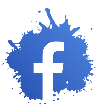 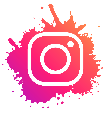 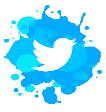 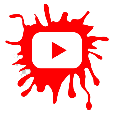 Welcome to the world of Near EastWelcome to the world of Near EastWelcome to the world of Near EastWelcome to the world of Near EastWhat Do you want to be?What Do you want to be?What Do you want to be?What Do you want to be?Lets have a glance at your future..Lets have a glance at your future..Lets have a glance at your future..Lets have a glance at your future..